Summary of Coalition Meeting held Feb 23, 2022Present: Anamilena Moreno (Norwalk ACTS), Aubrey Grodin (FCA), Cadence Pentheny (Triangle), Chanda Brodnax (EMS), Dajuan Wiggins (YBI), Dave Walencyk (Youth Services), Diamond Sead (HSC & parent), Denique Weidema-Lewis (Norwalk ACTS), Diana Revolus (community advocate, business owner, council member & parent), Edson Rivas(Triangle), Eve St Surin (CAAWC), Ginger Katz (Courage to Speak), Jahliah Green, Jennifer Rollinson (NPS), Katie Gallo (media rep & parent), Kelley Meier (Health Dept), Mai Kader, Margaret Watt (Positive Directions & parent), WMarilyn Moreau (FCA), Megan Faugno (Health Dept), Nicole Wichowski (MADD), Nina Chanana (project evaluator), Paige Sinchak(MFCGC), Tory Sullivan (NPS), Victoria O’Neill (The Hub)Welcome & Intros - led by Denique Weidema-Lewis, TNP leadership / Norwalk ACTSIntroduced new participants: Katie Gallo, media sector representative & parentCommunity AnnouncementsUpdates on Key Coalition Activities Marijuana - Diana reported on the recent public hearing before the city’s Ordinance Committee. Coalition members testified in favor of a moratorium on allowing cannabis sales. Committee agreed and brought it to the full Common Council, which passed a 9 month moratorium last week. This will provide the city with time to seek community input and identify needs in terms of ordinances and planning & zoning.Norwalk Strong Clubs - Margaret reported that our teen clubs had interactive vaping awareness tables in the cafeterias at both HS buildings this week. Almost 400 teens participated! Great job by our prevention interns and teens. Opioids/Naloxone trainings - Margaret & Diamond gave an opioids/Narcan training for Center for Global Studies and for the Community Care Team. Let us know if you’re interested in organizing one. We get the Narcan kits from the state via The Hub, our regional partner. Action & Participation Information & EducationCommunications - Katie Gallo is working on a communications guide for all of us to use to help increase awareness / visibilityACTION: All TNP members subscribe to the TNP website; Follow/Like/Share TNP resources on social media platforms (Facebook and Instagram)Freshman Forum (New Members: Cadence, Katie, Chanda, representation from DVCC, MADD)ACTION: Margaret to send Westport Freshmen Forum link to new Freshmen Forum subcommittee members for viewing.ACTION: Margaret to follow-up with Committee date  Mental Health Month / National Prevention Week (walk / resource fair / prevention trainings) - Denique / Margaret (Members: Aubrey (organizing), Denique, Cadence, Katie (promotion), Sydney, Diana, representation from the Norwalk Health Department)ACTION: Denique to follow-up with Committee date (potentially during week of March 7)Youth SupportsWeekly Teen Activities - members of Alcohol Committee Email Loop to Grow Conversation After February YSB meeting: Eve St Surin, Aubrey Grodin,Diana Revolus,. Anamilena Moreno, Denique Weidema-Lewis, Aubrey, Shannon (Carver Center)ACTION: Agenda on the upcoming Youth Services Bureau Advisory Board, bring Recreation into the conversation. Environmental Signage - Common CouncilPolicy/ OrdinancesUpcoming Dates - RSVP to Rebecca at roliveira@positivedirections.org for ZoomTNP marijuana/vaping committee Thurs. March 3rd, 4-5pmTNP alcohol committee Wed. March 9th 3-4pmNEXT COALITION MEETING: March 30, 2022 from 2-3:30pm  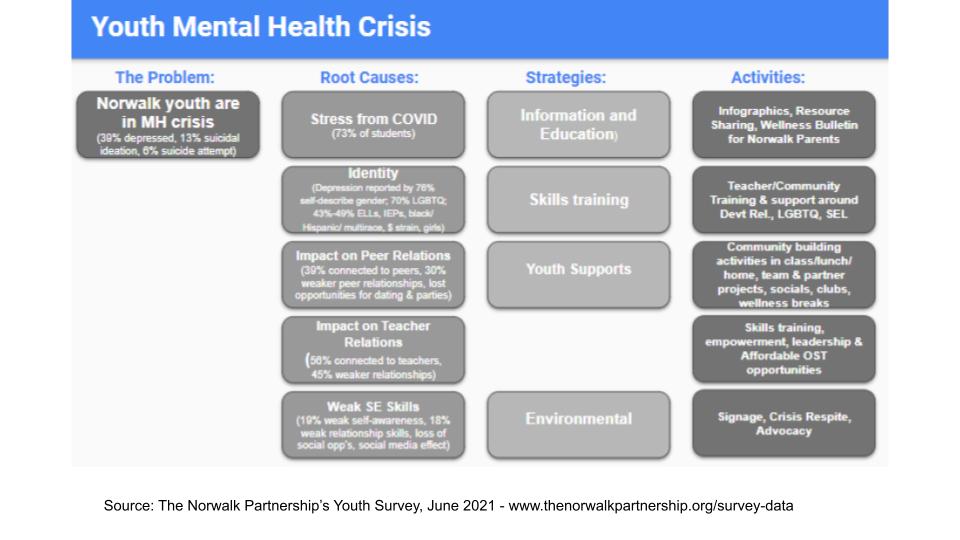 